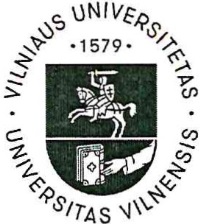 VILNIAUS UNIVERSITETASFILOSOFIJOS FAKULTETASPSICHOLOGIJOS INSTITUTASVardas Pavardė XXXXXXX XXXXXXXXXX XXXXXXXXXXX XXXXXXXXXXBakalauro darbasPsichologijos studijų programaDarbo vadovė/as: doc. dr. XXX XXXXXXXXVilnius, 2018patvirtintą Filosofijos fakulteto dekano įsakymu Nr. ............, parengiau savarankiškai, galutinai suredagavau ir įteikiau vadovui.Darbas atitinka bakalauro darbams keliamus reikalavimus ir gali būti ginamas:Bakalauro darbą su vadovo tarpininkavimu Psichologijos institutas gavo.Studentė/asXxxxxxx Xxxxxxxxx, XXXXXXXX(Studento vardas ir pavardė, studento pažymėjimo Nr.)Bakalauro darbąXxxxxxx xxxxxxxxxxx xxxxxxxxxxxxx xxxxxxx xxxxxx,Xxxxxx Xxxxxxxxx 2018(Studentės/o vardas, pavardė)(Parašas)(Data)Darbo vadovė/as Doc. dr. Xxxxxxx Xxxxxxxxx(Moksl. laipsnis, vardas, pavardė)TaipNeXxxxxx Xxxxxxxxxx 2018(Vadovės/o vardas, pavardė)(Parašas)(Data)Instituto vyr. specialistė Danguolė Žiūraitienė(vardas, pavardė)Danguolė Žiūraitienė2018(Instituto vyr. specialistė)(Parašas)(Data)